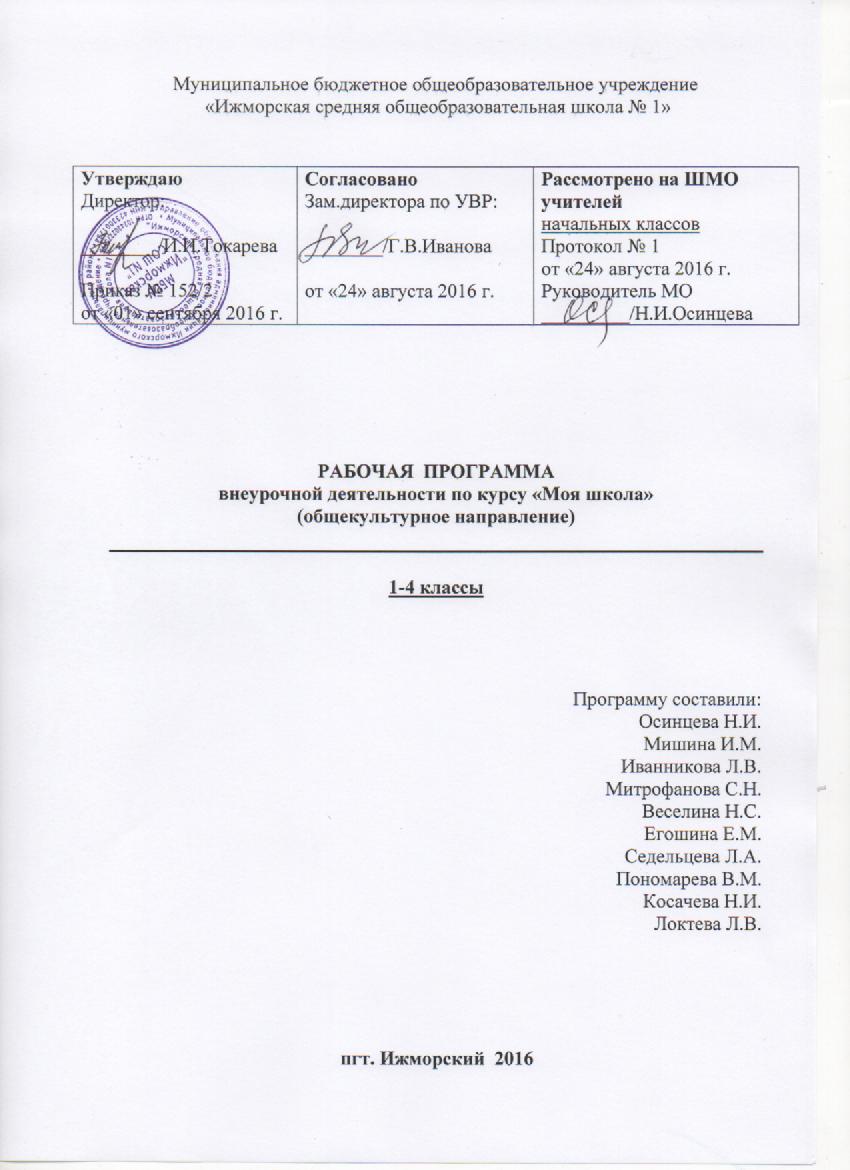 РАБОЧАЯ ПРОГРАММА ВНЕУРОЧНОЙ ДЕЯТЕЛЬНОСТИОБЩЕКУЛЬТУРНОГО НАПРАВЛЕНИЯ«МОЯ ШКОЛА»Программа курса внеурочной деятельности «Моя школа» разработана на основе требований к результатам освоения ООП НОО, Программы формирования УУД ООП НОО «Ижморская СОШ №1», программы воспитательной работы школы.Пояснительная запискаВнеурочная деятельность является составной частью учебно-воспитательного процесса  и одной из форм организации свободного времени учащихся.  Внеурочная деятельность понимается сегодня преимущественно как деятельность, организуемая во внеурочное время для удовлетворения потребностей учащихся в содержательном досуге, их участии в самоуправлении и общественно полезной деятельности.      Настоящая программа создает условия для социального, культурного и профессионального самоопределения, творческой самореализации личности ребёнка.         Внеурочная деятельность направлена на реализацию различных форм ее организации, отличных от урочной системы обучения. Занятия проводятся в форме   подготовки праздничных мероприятий, классных часов  и т.д.Направленность программыПрограмма направлена на  культурно-творческую деятельность и духовно - нравственный потенциал учащихся, на организацию досуга детского коллектива, чтобы учащиеся добровольно, с большим желанием участвовали в разнообразных делах класса и школы, учились быть самостоятельными, умели оценивать свои возможности и постоянно стремились к познанию самих себя.          Личностный рост  школьника  предполагает  развитие  позитивного  отношения  к базовым  общественным ценностям. Для становления  позитивного  отношения  к ценностям  необходим опыт их  эмоционального  переживания и рефлексии.В школе  такой опыт  переживания  может возникнуть у учащихся в  процессе  взаимодействия в группе  сверстников, детском объединении, школьном коллективе  в  дружеской  просоциальной среде.         Именно  в социальной среде  школьник получает  первое практическое подтверждение  приобретенных знаний, начинает их ценить. У него  появляется желание, намерение жить в  соответствии с принятыми им  ценностями.         Только в  самостоятельном социальном действии человек по-настоящему становится  социальным деятелем, гражданином, свободным  человеком. Актуальность программы Внеурочная деятельность в форме проведения праздников, экскурсий, разнообразных викторин и конкурсов, творческих мастерских и т.п. способствует развитию у детей навыков общения и совместной деятельности, проявлению их личностных качеств.Важным и необходимым фактором воспитательного процесса является привлечение родителей для проведения различных мероприятий и их непосредственного участия в них. Это обусловливает слаженную работу детского коллектива и скрепляет союз «Семья- школа».  Педагогическая целесообразность реализации данной программы   Программа педагогически целесообразна, так как способствует более   разностороннему раскрытию индивидуальных способностей ребенка, которые не всегда удаётся рассмотреть на уроке, развитию у детей интереса к различным видам деятельности, желанию активно участвовать в продуктивной, одобряемой обществом деятельности, умению самостоятельно организовать своё свободное время.  Данное направление внеурочной деятельности обогащает опыт коллективного взаимодействия школьников в определённом аспекте, что в своей совокупности даёт большой воспитательный эффект.Цель программы- Развитие личности школьника, его творческих способностей; -   воспитание нравственных и эстетических чувств, эмоционально-ценностного позитивного    отношения к себе и окружающим, интереса к учению; -  формирование желания и умения учиться;-   освоение основополагающих элементов научного знания, лежащих в основе современной научной картины мира, и опыта его применения и  преобразования в условиях решения жизненных задач.Задачи программыФормировать у учащихся начальных классов умения ориентироваться в новой социальной среде. Формировать коммуникативную культуру, умения общаться и сотрудничать. Развивать волевую и эмоциональную регуляцию поведения и деятельности. Воспитывать духовно–нравственные качества личности. Развивать навыки рефлексивных действий. Нормативно-правовая и документальная основа:1  Закон Российской Федерации « Об образовании».2. Федеральный государственный образовательный стандарт общего образования.3. Методические рекомендации по развитию дополнительного образования     детей в ОУ.4.  Должностная инструкция классного руководителя.5. Санитарно-эпидемиологическими требованиями к учреждениям образования.6. Внеурочная деятельность школьников. Методический конструктор. / Д.В. Григорьев, П.В. Степанов - М., Просвещение, 20107. Смирнов Д.В., Тимофеев А.А., Горский В.А. Примерные программы внеурочной деятельности. М.: Просвещение. 2011;8. Григорьев Д.В., Степанов П.В. Внеурочная деятельность школьников. Методический конструктор. М.: Просвещение. 2011.Достижение уровней воспитательных результатовДанная программа нацелена на достижение учащимися трёх уровней воспитательных результатов в  общекультурной  деятельности школьников:1-й уровень – школьник  знает и понимает общественную жизнь;2-й уровень – школьник ценит общественную жизнь;3-й уровень – школьник самостоятельно действует в общественной жизни.Устойчивое  развитие  воспитательных  результатов  внеурочной деятельности  предполагает   следующее:приобретение ребенком  социального знанияпереживание им  ценности  этого знания, формирование положительного отношения  к базовым общественным  ценностямприобретение ребенком опыта  самостоятельного  общественного  действияВозраст детей, на которых ориентирована данная программа            Программа предназначена для детей младшего школьного возраста 6,5 – 11 лет  (1-4 классы).Количество часов, продолжительность и этапы реализациипрограммы Обучение рассчитано на 4 года.     Программа может быть реализована в двух вариантах.1 вариант: Количество часов в неделю – 2. Реализуются оба блока.Количество часов в год –   1 класс  66часов                       2 класс  68 часов                       3 класс  68 часов  4 класс  68 часов2 вариант: Количество часов в неделю – 1. Реализуется блок «Традиционные школьные мероприятия».Количество часов в год – 1 класс   33 часа                                            2 класс   34 часа                                            3 класс   34 часа                                            4 класс   34 часа           Программа «Моя школа» ориентирована на школьников начальной школы и может быть реализована как с классом, так и с группой  учащихся. Программа  предполагает  как проведение  регулярных еженедельных  внеурочных занятий  по подготовке к мероприятиям, так и возможность  организовать занятия крупным блоком.Исполнители программыучащиеся классные руководители учителя-предметники психолог родители сотрудники музеябиблиотекарь сотрудники УДООсновные формы работыИспользование тех или иных форм зависит от возрастных и психологических особенностей детей. Различные темы и формы подачи материала чередуются в течение одного занятия.Направления работыИнформационно-просветительская работа – пропаганда патриотического воспитания, наглядная агитация.Научно-методическая работа – разработка новых авторских учебных программ, методик и методов обучения, а также их внедрение в учебный процесс.Профилактическая работа – предупреждение и своевременное выявление отклонений в поведении обучающихся.Диагностическая работа – комплекс мероприятий, направленных на отслеживание уровня воспитанности обучающихся.Сотрудничество школы с другими учреждениямиСтруктура курса  «Моя школа» (1 класс-66 часов, 2-4 класс -68 часов)1.   Общий сбор группы. Введение в КТД (2 ч).Праздники в школе: цели и смысл. Технология КТД. Обучение   приёмам коллективного планирования, коллективной подготовки и коллективного анализа дел.  2.  Подготовка и проведение осенних праздников (16 ч).Подготовка, проведение и анализ проведения праздников: " Школьный турслёт, "День учителя", " Выставка "Урожай 2013", "Праздник осени", акция "Помоги птице зимой", "День матери".                                          3.  Подготовка и проведение зимних праздников – 32ч (31 ч).Подготовка,  проведение    и анализ мероприятий: акция "Подари праздник", "Конкурс на лучшую новогоднюю игрушку", "Урок России", "Конкурс снежных фигур","Новый год", акция " Доброе дело от доброго сердца", "Смотр строя и песни", акция "Письмо и посылка солдату".   4. Подготовка и проведение весенних праздников - 18ч (17 ч).Подготовка, проведение и анализ проведения праздника для мам и бабушек, "Поэт года", весенняя неделя добра, "Всероссийский день здоровья". Подготовка, проведение и анализ проведения  мероприятия  в честь Дня Победы.   Подведение итогов.Тематическое планирование  Содержание программыБлок «Традиционные школьные праздники»Блок «Школьные мероприятия»«Планируемые результаты освоения обучающимися программы внеурочной  деятельности « Моя школа».       Планируемые результаты являются одним из важнейших механизмов реализации требований к результатам освоения основных образовательных программ федерального государственного стандарта. Планируемые результаты необходимы как ориентиры в ожидаемых учебных достижениях выпускников.  Основанием для «планируемых результатов» к уровню подготовки обучающихся выступает основная образовательная программа начального общего образования МБОУ «ИСОШ № 1». Содержание программы внеурочной деятельности «Моя школа», формы и методы работы позволят, на наш взгляд, достичь следующих результатов:  Личностные результаты освоения обучающимися внеурочной образовательной программы  можно считать следующее:-   формирование позитивных отношений школьника к базовым ценностям общества (человек, природа, мир, знания, труд, культура), ценностного отношения к социальной реальности в целом;-  формирование коммуникативной, этической, социальной компетентности школьников; -      формирование осознания себя как личности.Метапредметные результатыРегулятивные универсальные учебные действия -   предвосхищать результат; -    адекватно воспринимать предложения учителей, сверстников, родителей и других людей по исправлению допущенных ошибок; - концентрация воли для преодоления интеллектуальных затруднений и физических препятствий;- стабилизация эмоционального состояния для решения различных задач.Коммуникативные универсальные учебные действия - ставить вопросы; обращаться за помощью;  - формулировать свои затруднения; -   предлагать помощь и сотрудничество с учителем и сверстниками; -  определять цели, функции участников, способы взаимодействия; -  договариваться о распределении функций и ролей в совместной деятельности; -  формулировать собственное мнение и позицию; -   координировать и принимать различные позиции во взаимодействии;                                                                            -  умение выражать свои мысли  полно и точно;                         -    управление действиями партнера( оценка, коррекция);           -     управлять поведением.Познавательные универсальные учебные действия - ставить и формулировать проблемы; -  осознанно и произвольно строить сообщения в устной и письменной форме, в том числе творческого и исследовательского характера; -  запись, фиксация информации об окружающем мире, в том числе с помощью  ИКТ;   -    установление причинно-следственных связей. Ожидаемые результаты- приобретение школьниками  знаний о правилах  ведения социальной  коммуникации, принятых в обществе нормах отношения  к другим людям,  правилах  групповой работы, способах самостоятельного поиска  информации;-  приобретение обучающимися  опыта  самоорганизации и организации совместной  деятельности  с другими школьниками;- адекватно  использовать  коммуникативные средства для решения  различных  коммуникативных задач, строить монологическое  сообщение;- учитывать  разные мнения  и стремиться  к координации различных позиций в сотрудничестве;- оценивать  характер взаимоотношений  людей  в различных социальных группах;- различать способ  и результат действий;- формировать   положительное отношение к школе;- умеет определять  и высказывать  под руководством педагога  самые простые правила поведенияПервый уровень результатов – приобретение школьником знаний, первичного понимания реальности и повседневной жизни. Этот уровень достигается в результате взаимодействия детей с учителем как значимым носителем социального опыта.Второй уровень результатов – получение школьником опыта переживания и позитивного отношения к базовым ценностям общества (человек, семья, Отечество, природа, мир, знания, труд, культура), ценностного отношения к социальной реальности в целом. Второй уровень результатов достигается в ходе взаимодействия школьников между собой на уровне класса, школы.Третий уровень результатов – получение школьником опыта самостоятельного общественного действия в открытом социуме, за пределами дружественной среды школы, в среде незнакомых людей.Достижение трёх уровней результатов внеурочной деятельности увеличивает вероятность появления эффектов воспитания и социализации детей. У учеников могут быть сформированы коммуникативная, этическая, социальная, гражданская компетентности и социокультурная идентичность в её страновом, этническом и других аспектах.                   Формы подведения итогов реализации программы- выступление на  концертах;-инсценирование сказок;- проведение викторин, конкурсов,   праздников;-участие в выставкахОсновные методы организации учебно-воспитательного процесса:На этапе подготовки  к различным мероприятиям можно использовать словесные методы: рассказ, беседа, дискуссия. Наглядные: демонстрация, презентация, видеоклипы, аудиоматериалы. На этапе проведения мероприятий уместны выступление, инсценирование, обсуждение отдельных моментов.                          Перечень дидактических материалов:1. Библиотечный фонд (книгопечатная продукция).2. Компьютерные и  информационно-коммуникативные средства (цифровые информационные инструменты и источники: электронные справочные и учебные пособия).3. Технические средства обучения (аудио- и видеомагнитофон, телевизор, персональный компьютер,  сканер, принтер, цифровой фотоаппарат,  цифровая фотокамера). 4. Демонстрационные пособия (дидактический материал, карточки, игры, викторины, загадки на печатной основе).5. Экранно-звуковые пособия (видео фрагменты, ролики, клипы и другие информационные объекты (изображения, аудио- и видеозаписи), отражающие основные темы курса).Список литературы список литературы, используемый педагогом для разработки программы и организации образовательного процесса:1. Григорьев Д.В., Степанов П.В. Внеурочная деятельность школьников. Методический конструктор. Пособие для учителя, 2-е издание. – М.: Просвещение, 20112. Григорьев Д.В., Куприянов Б.В. Программы внеурочной деятельности. Игра. Досуговое общение. Пособие для учителей общеобразовательных учреждений. – М.: Просвещение, 20113. Дюнн М. Всё о детской вечеринке. – М., 19964.Перекатьева О.В., Бескоровайная Л.С. Сценарии школьных праздников, конкурсы, викторины, игры для учащихся 1-х классов. Серия «Школа радости»/ - Ростов н/Д: Изд-во «Феникс», 2001Интернет-ресурсы:5. Учебно - методический портал http://www.uchmet.ru/library/add_school/entertainment/lessons_sum/6.  Фестивальпедагогическихидей “1 сентября” http://festival.1september.ru/7. “Педсовет” http://pedsovet.su/load/207беседы
родительские собрания
родительский лекторий
индивидуальное консультирование
совместные мероприятия
викторины
игры
анкетирование
семейные праздники
часы общения
игровые программы
конкурсыпрактические и учебные игры
устные журналы
диспуты, викторины
заочные путешествия
экскурсии
презентации
проекты
исследовательские работы
утренники, культпоходы
тренингиинсценировкиУчреждениеФормы взаимодействияСовет ветеранов посёлкаВстречи, беседы, праздники, акцииОбъединения дополнительного образованияПосещение спортивных секций, Дни защиты детей, викторины, конкурсы, конференции, Школы активаПредприятия посёлка ИжморскийЭкскурсии на предприятия города, беседыШкола искусств №20Лекции, концерты, Фестивали искусствИсторико-краеведческий музей Экскурсии, лекции, беседы, презентации, игры для обучающихсяШкольный музей МБОУ «ИСОШ №1»Экскурсии, лекции, беседыМУК МЦРБСовместные мероприятияДом культурыКонцерты, кинофильмы, фестивали, «Театральные подмостки»ПоликлиникаЛекции, беседыРОВДБеседыГАИБеседы, клуб ЮИД№ п/пНазвание разделаТеорияПрактика Часов.всего1Общий сбор группы. Введение в КТД1122Подготовка и проведение осенних праздников115 163Подготовка и проведение зимних праздников 3 29 (28) 32 (31)4Подготовка и проведение весенних праздников 2 16 (15) 18 (17)Всего761 (59)68 (66)№п/пМероприятияСрокиАлгоритм действий1День учителя05 октябряРазработка сценария, изготовление реквизита, репетиции, генеральная репетиция, утренник2Новый год29-30 декабряРазработка сценария, изготовление реквизита, репетиции, генеральная репетиция, утренник3День защитника Отечества20-23 февраляРазработка сценария, изготовление реквизита, репетиции, генеральная репетиция, утренник4Праздник мам05-08 мартаРазработка сценария, изготовление реквизита, репетиции, генеральная репетиция, утренник5День Победы09 маяРазработка сценария, изготовление реквизита, репетиции, генеральная репетиция, утренник№п/пМероприятияСрокиОтветственный1.Праздник "День знаний"СентябрьКлассный руководитель, родители2.Школьный турслётСентябрьКлассный руководитель, родители3Фотовыставка "Кузбасс-наш общий дом"СентябрьКлассный руководитель.4.Кл.час. "Семья и семейные ценности"СентябрьКлассный руководитель,  родители5.День учителяОктябрьКлассный руководитель6.Выставка "Урожай -2012"ОктябрьКлассный руководитель, родители5.Посвящение в первоклассникиОктябрьКлассный руководитель, родители6.Акция "Помоги птице зимой"ОктябрьКлассный руководитель, родители7.День матери. Конкурс стихов «Любимая мамочка»НоябрьКлассный руководитель, родители8.Выставка-ярмаркаНоябрьКлассный руководитель, родители9.Конкурс на лучшую новогоднюю игрушкуДекабрьКлассный руководитель, родители10.Конкурс снежных фигурДекабрьКлассный руководитель, родители11.Урок КузбассаДекабрьКлассный руководитель.12.Урок РоссииДекабрьКлассный руководитель.13.Конкурс "Флористическая радуга"ДекабрьКлассный руководитель, родители14.Фестиваль "Культура народов Ижморского района"ДекабрьКлассный руководитель, родители15.Новый годИзготовление игрушекДекабрьКлассный руководитель, родители, педагог – организатор16.Акция "Доброе дело от доброго сердца"ЯнварьКлассный руководитель, родители17.Смотр строя и песниФевраль Классный руководитель, родители18.Конкурс чтецов, посвящённый 95-летию В.Д.ФёдороваФевральКлассный руководитель.19.Акция "Письмо и посылка солдату"ФевральКлассный руководитель, родители20 Конкурс для мамМарт Классный руководитель, родители21.Поэт годаМартКлассный руководитель, родители22.Праздник "Прощание с Букварём"МартКлассный руководитель, родители, педагог-организатор23.Весенняя неделя добра. Апрель Классный руководитель, педагог - организатор24.Всероссийский день здоровьяАпрель  Классный руководитель, родители25-29Экологическая акция "Мой двор-моя забота"МайКлассный руководитель, родители30Неделя памяти. МайКлассный руководитель, родители31День ПобедыМайКлассный руководитель32Акция «Посади дерево»МайКлассный руководитель, родители33Прощай, первый класс Май Классный руководитель, родители34Ура! Каникулы!МайКлассный руководительИтого 34 часа 